◇2016年度実施の海外教育旅行の実態とまとめ（中・高）＜抜粋＞◇　この調査は、2016（平成28）年度に実施された中学校･高等学校の教育旅行に関するものである。　なお、調査は全国の国立･公立･私立等の中学校･高等学校を対象とし、下表の調査校を抽出し回答を依頼した。回答率は、抽出校数に対する回答校数の割合　調査項目は次の通りである。　（1）実施学年（2）出発月（3）宿泊日数（4）行事種別（5）訪問国名・地域名（6）宿泊都市（7）訪問都市（8）～（10）参加生徒数・引率教員数・合計人数（11）参加形態（12）生徒一人当たり旅行費用（13）学校間交流の具体的内容（14）海外教育旅行実施に当たっての課題や問題点　ここではその一部を抜粋して紹介する。なお詳細については｢教育旅行年報データブック2017｣をご覧ください。１．海外修学旅行の実施月(件数)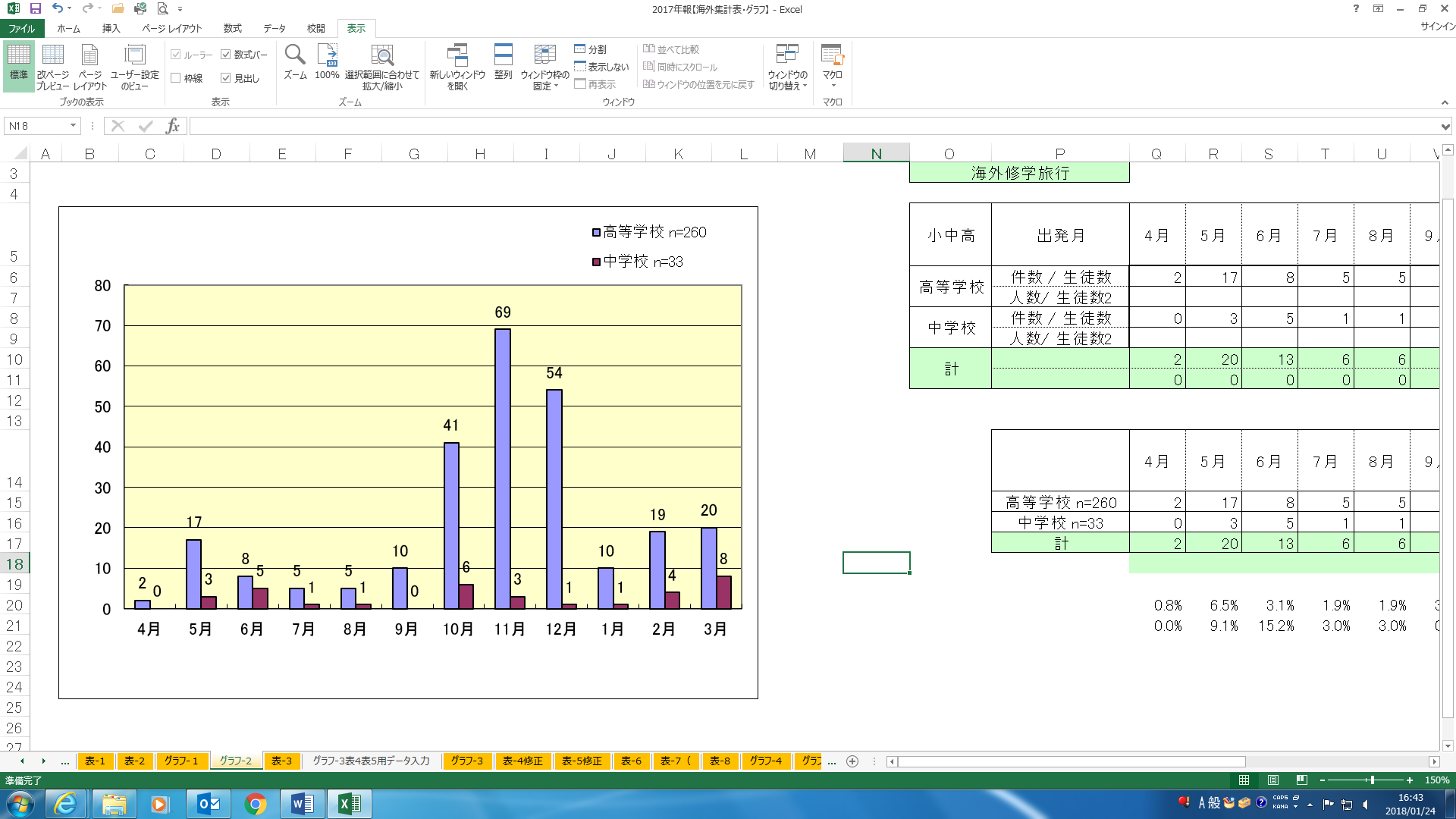 中学校は実施のほとんどが私立校ということもあり、時期が分散している。高等学校では件数ベースの63．1％が10月～12月に実施しており、前年の61.1%より若干上昇し、この時期への集中は強まる傾向。特に公立校にこの傾向が強い。2・3月実施も多く、2学期（全件数の66.9％）、3学期（同18.9%）での実施が大勢である。２．海外修学旅行の訪問国･地域別割合（件数比）べトナムを中心とした｢その他アジア｣の増加等があったものの、もともと件数が多い台湾･シンガポール等の減少から、アジア系が前年の54.6%から45.0％と減少した。その他では、オセアニア系が前年の17.2％から19.5％と増加、アメリカ本土･ハワイも増加。「ほか（英･仏以外）のヨーロッパ」も前年の4.4％から7.0％と増加した。「他のヨーロッパ」の増加は、私学で独自性のある行き先を模索している影響もあると思われる。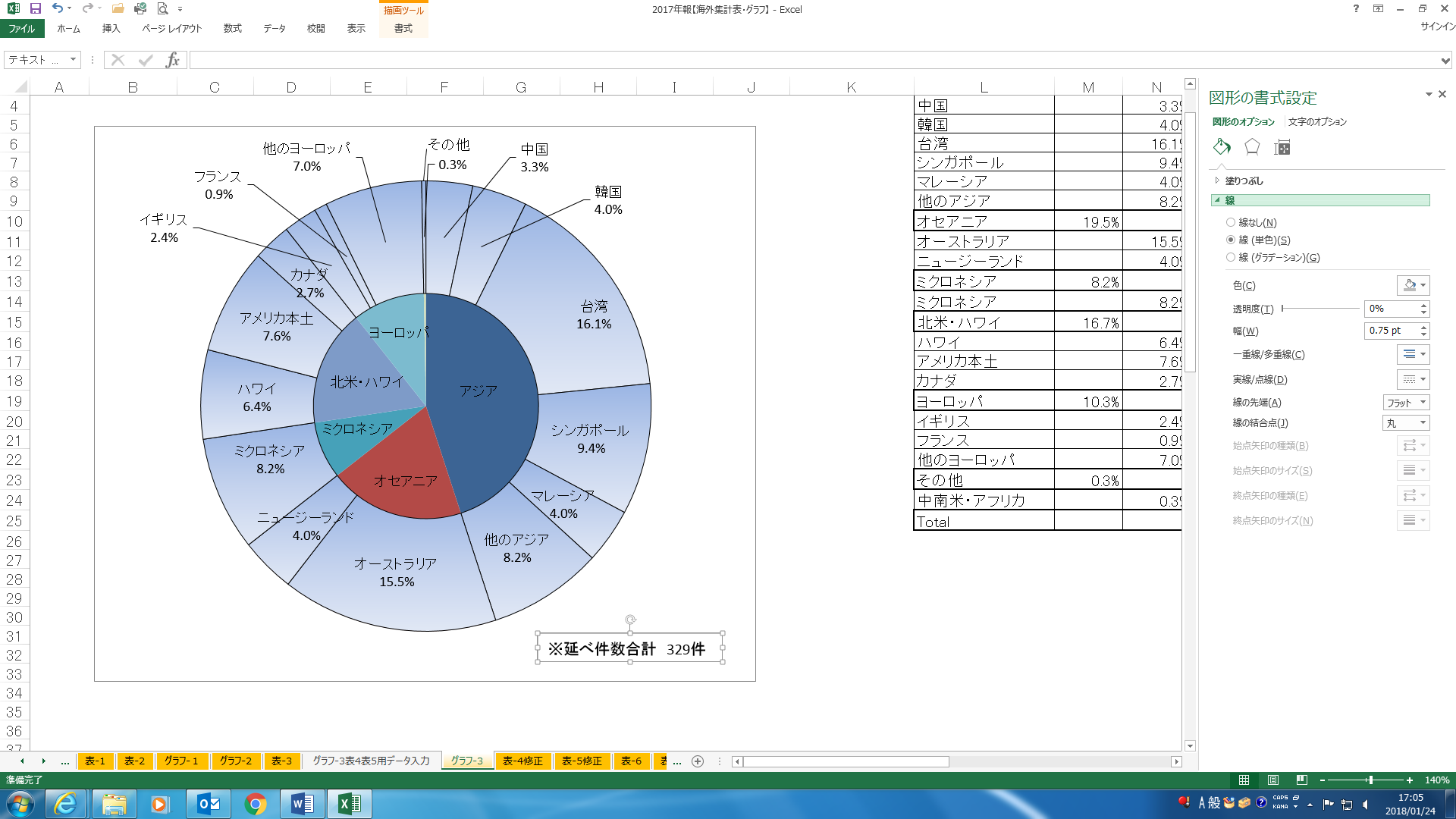 ３．海外修学旅行の学校間交流内容（複数回答）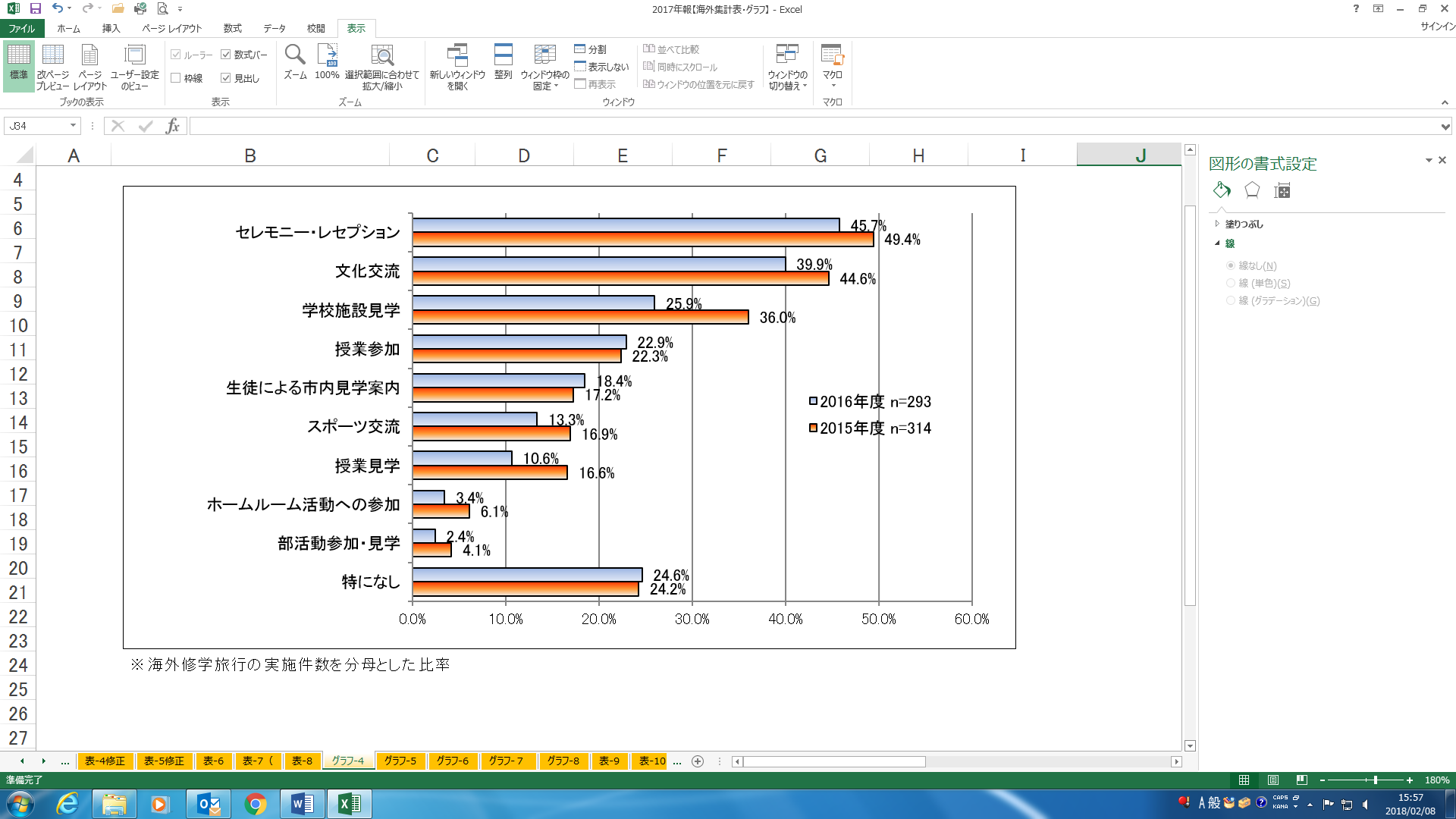 海外旅行実施件数を分母とした比率で、前年と比べた場合に全体として大きな変化はないといえる。「セレモニー・レセプション」（45.7％）や「文化交流」（39.9％）を中心活動として、多くの学校が学校交流を目指しており、実施経験を積む中で、より充実した内容への模索が行われているといえる。４．修学旅行以外の海外教育旅行について修学旅行以外の海外教育旅行の　　　　　　　　　　同左（延べ人数比）訪問国･地域別割合（延べ件数比）　（計517件）　　（計12,877人）　　※1回の旅行で訪問国･地域が複数になる場合は、それぞれに件数、人数をカウントした。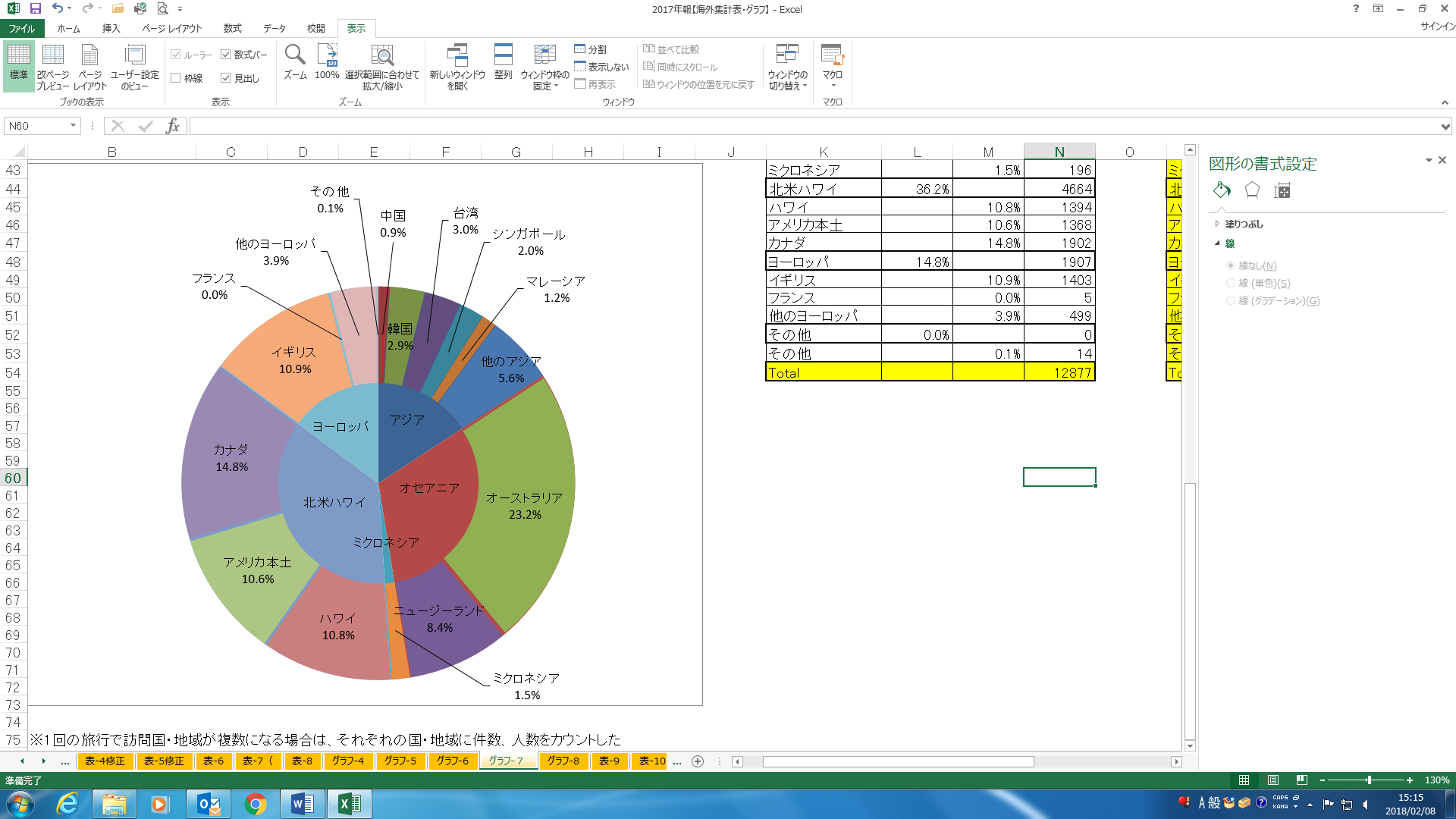 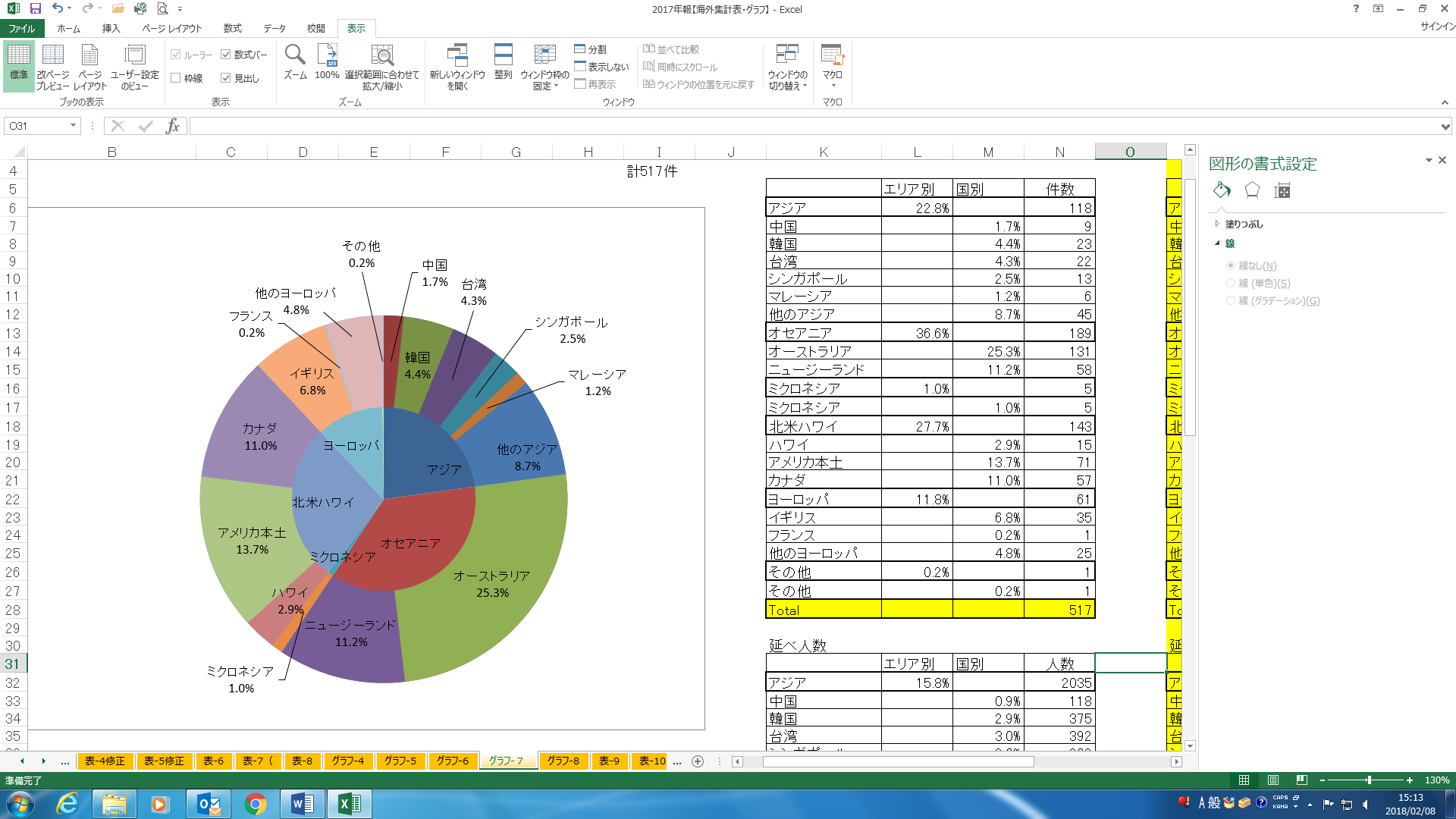 海外語学研修旅行の主な訪問都市　　　※訪問都市：宿泊都市と見学都市の合計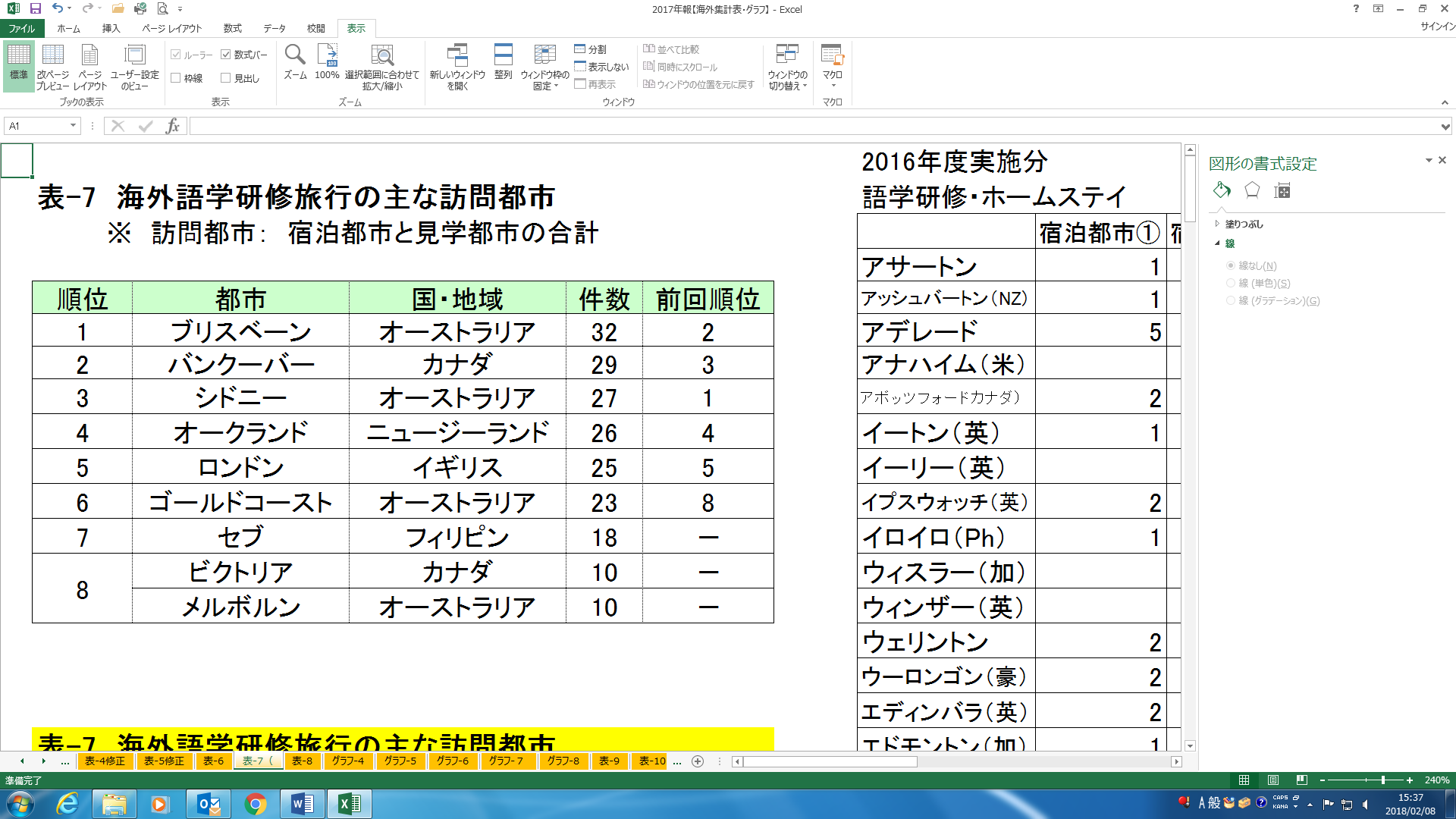 修学旅行以外の海外教育旅行計495件中282件（57.0％）が語学研修の他、その他の区分の旅行も、英語学習を兼ねる場合が多いため、英語圏志向が強い。延べ人数比では、オーストラリアが23.2％と最も多く、カナダ（14.8%）、イギリス（10.9％）、ハワイ（10.8％）、アメリカ本土（10.6%）、と続く。「他のアジア」は件数（前年7.1％→当年8.7％）人数（3.3％→5.6％）とも伸びているが、件数45件中25件がフィリピンで、内20件が語学研修である。語学研修旅行における訪問都市では、顔ぶれは大きく変わらないながらも、上記と関連し、セブが7位（18件）に新たに登場したのが注目される。設置者名国立公立私立等合計全国校数9013,3292,14515,564抽出校数903,7302,0465,866回答校数158214431,279回答率％16.7％22.0％21.7％21.8％